Практична роботаТема:	 Прогнозування використання природних ресурсів 	адміністративно-територіальної одиниці (АТО).Мета: 	Розробити прогноз структури використання земельних ресурсів 	АТО на 5 роківЗавдання 1. Побудувати графік динаміки площ сільськогосподарських земель за 1-15 роки (по осі х відкладаються роки, по осі y - площі). Проаналізувати динаміку зміни площ (визначити загальні напрямки зміни, тенденції, при наявності - стадії). Інформація: додаток 2 (рядок 1).Завдання 2. Розрахувати абсолютний приріст земельних площ по роках за формулою: Δt = St – St-1, де St, St-1 – значення показника площ сільськогосподарських земель відповідно за роки t та t-1. Заповнити таблицю:Форма 1Побудувати діаграму абсолютних приростів площ сільськогосподарських земель та визначити тип розвитку і його математичний вираз. Завдання 3. Побудувати кругові діаграми структури використання земель за 5-й та 15-й роки. Проаналізувати структурні зміни у землевикористанні. Виявити причини зміни частки сільськогосподарських земель.Інформація: додаток 3. Завдання 4. Розрахувати прогнозні значення площ сільськогосподарських земель методами згладжування (декомпозиційна модель) та аналітичного вирівнювання (трендова модель, в якій вид залежності визначається типом розвитку, алгебраїчна формула – за критерієм мінімуму середньоквадратичного відхилення) відповідно за допомогою програми користувача  Excel. Заповнити таблицю (стовпчики 2, 3):Форма 3Проаналізувати варіанти прогнозних значень. Методом експертних оцінок з використанням формули довірчого інтервалу прогнозу обґрунтувати діапазон можливих значень площ сільськогосподарських земель у 16-20 роках (песимістичні та оптимістичні значення). Заповнити таблицю (стовпчики 4, 6). Розрахувати частку сільськогосподарських земель в структурі використання земель за умови незмінності загальної земельної площі (додаток 3). Заповнити таблицю (стовпчики 5, 7). Побудувати графік діапазону можливих прогнозних значень площ сільськогосподарських земель у 16-20 роках. Зробити висновки. Завдання 5. Розрахувати просторову регресію показника частки сільськогосподарських земель в структурі використання земель за допомогою програми користувача STATISTICA. Для цього в якості змінних беруться всі пари координат x та y (незалежні змінні), що знаходяться на перетинах сітки координат в межах території АТО (додаток 1) та значення частки сільськогосподарських земель (залежна змінна) відповідних складових адміністративних одиниць (додаток 4). Інформація: додаток 1, додаток 4 (стовпчик 2). Завдання 6. На базі отриманих у завданні 6 трендових та залишкових значень побудувати карти відповідних (трендової та залишкової) поверхонь регресію показника частки сільськогосподарських земель в структурі використання земель за допомогою програми користувача SURFER. Зробити висновки щодо територіальної диференціації показника (визначити загальну тенденцію його зміни по території та аномальні відхилення). Обґрунтувати заходи з розв’язання проблем для територій з аномальними відхиленнями (значенням, нижчим за трендові, відповідає темний колір на карті; вищим за трендові - світлий) на наступні 5 років (16-20 роки).Завдання 7. Зробити загальні висновки щодо перспективної структури використання земель в досліджуваній АТО.Додаток 1Контур АТО та сітка координат1-10 – центри складових адміністративних одиницьДодаток 2Динаміка основних показників соціально-економічного розвитку АТО (динамічні ряди)Показники: 1 - площа сільськогосподарських земель (тис.га); 2 - чисельність населення (тис.чол.); 3 - обсяги виробництва промислової продукції (млн.грн.); 4 - чисельність зайнятих у промисловості (тис.чол.); 5 - основні виробничі фонди у промисловості (млн.грн.); 6 - обсяги виробництва сільськогосподарської продукції (млн.грн.); 7 - чисельність зайнятих у сільському господарстві (тис.чол.); 8 - основні виробничі фонди у сільському господарстві (млн.грн.).Варіант 1Варіант 2Варіант 3Варіант 4Варіант 5Варіант 6Варіант 7Варіант 8Варіант 9Варіант 10Варіант 11Варіант 12Варіант 13Варіант 14Варіант 15Варіант 16Варіант 17Варіант 18Варіант 19Варіант 20Додаток 3Структура використання земельних ресурсів в АТОДодаток 4Основні показники соціально-економічного розвитку АТО в розрізі складових адміністративних одиниць (просторові ряди)Варіант 1Варіант 2Варіант 3Варіант 4Варіант 5Варіант 6Варіант 7Варіант 8Варіант 9Варіант 10Варіант 11Варіант 12Варіант 13Варіант 14Варіант 15Варіант 16Варіант 17Варіант 18Варіант 19Варіант 20Додаток 5Забезпеченість АТО закладами соціальної інфраструктури (15-й рік)Роки (t)23456789101112131415Абсолютний приріст (Δt)РокиПрогнозні значенняПрогнозні значенняПесимістичні значенняПесимістичні значенняОптимістичні значенняОптимістичні значенняДекомпозиційна модель (згладжування)Трендова модель(аналітичне вирівнювання)га% до всіх земельга% до всіх земель12345671617181920Вид залежностіВид залежностіАлгебраїчна формулаАлгебраїчна формулаy = tтабл.. = 2.16tтабл.. = 2.16tтабл.. = 2.16tтабл.. = 2.16Стандартне відхиленняСтандартне відхиленняSy = Показ-РокиРокиРокиРокиРокиРокиРокиРокиРокиРокиРокиРокиРокиРокиРокиники123456789101112131415114414614915215415715916116416716917117317617826806866947007017067147187227267497527617868073127514131530158116321761177018541929205521512307253827332994461,065,269,679,680,088,098,0104,0105,4108,8118,0120,0129,6133,6135,051761942202402702963203483663804305005305625866369417465528594651108311671260135014611572163817761860774.286.489.296.4108.6126.2131.4137.2143.0150.8154.4160.6163.8165.4170.88276300330362396436470480498522560600646662700Показ-РокиРокиРокиРокиРокиРокиРокиРокиРокиРокиРокиРокиРокиРокиРокиники123456789101112131415113213012812412211911511210810810710510410210226887207307407637737898148318578578578668718803127514131530158116321761177018541929205521512307253827332994445.451.953.558.166.474.877.979.583.791.499.7107.0110.4112.4113.751191321471611771932042162292432602743183503656186017761638157214611350126011671083651594528465417369796.995.493.089.084.482.781.178.774.369.861.154.646.941.738.5843741239537736234533731228425723421215177162Показ-РокиРокиРокиРокиРокиРокиРокиРокиРокиРокиРокиРокиРокиРокиРокиники123456789101112131415110110110210210310310310310310310410610610610724004074174274374484604714824975035195295395493425471510527544587590618643685717769846911998433.235.738.641.545.451.955.360.364.771.172.777.278.484.085.451061181311451621771902042402532682833023223606123139155176198217361389420450487524546592620741.545.451.953.558.166.167.068.569.770.071.072.774.479.082.08102115127141157171201213225239255269288300315Показ-РокиРокиРокиРокиРокиРокиРокиРокиРокиРокиРокиРокиРокиРокиРокиники1234567891011121314151213218220222224227230233236239241245250254259270570270268867566865765064063062362061261260931996182216921538143413701286123611801174108810541020942850484.583.181.879.074.470.169.466.162.260.057.152.549.043.541.0542037736234533132230228327726023820016214812162462783103523964347227788409009741048109211841240737.143.244.648.254.363.165.768.671.575.477.280.381.982.785.48138150165181198218235240249261280300323331350Показ-РокиРокиРокиРокиРокиРокиРокиРокиРокиРокиРокиРокиРокиРокиРокиники12345678910111213141511571591591581571561551551541541541541531511502890881873859838822799780764752742727711692682319961822169215381434137012861236118011741088105410209428504108.2104.6103.299.796.391.990.384.179.676.967.559.054.452.746.1532131129126925523922521320118717115514312811561240118410921048974900840778722434396352310278246784.681.079.276.273.571.069.067.566.164.856.349.245.444.038.48316304293277257251242238231220195177163148135Показ-РокиРокиРокиРокиРокиРокиРокиРокиРокиРокиРокиРокиРокиРокиРокиники12345678910111213141511141151161171181181191201201201231251251261272712714715717720722717725724724725727728729731319961822169215381434137012861236118011741088105410209428504113.7112.4110.4107.099.791.483.779.577.974.866.458.153.551.945.4535734233026625223122321119919618016315013112362462783103523964347227788409009741048109211841240738.541.746.954.661.169.874.378.781.182.784.489.093.095.496.98140153168183202222243255271287296311323331352Показ-РокиРокиРокиРокиРокиРокиРокиРокиРокиРокиРокиРокиРокиРокиРокиники123456789101112131415119119419619719920020220320420620720820920921025635635515435395345305245155085075045014974963425471510527544587590618643685717769846911998430.532.634.839.840.044.049.052.052.754.459.060.064.866.867.551111241381561701852152282432552712873013133256123139155176198217361389420450487524546592620739.644.150.351.956.364.465.266.768.171.572.874.375.577.178.78135148163177195220231238242251257277293304316Показ-РокиРокиРокиРокиРокиРокиРокиРокиРокиРокиРокиРокиРокиРокиРокиники1234567891011121314151131133133134135136136137137138139142143144145247248550051352653955556858059359659860761662638509421020105410881174118012361286137014341538169218221996432.034.136.038.940.043.045.451.953.958.166.474.877.981.499.7512313115016318019619921122323125226633034235762462783103523964347227788409009741048109211841240747.949.553.761.769.777.079.280.081.282.884.385.987.190.090.88162177195212234257284312337345362377395412437Показ-РокиРокиРокиРокиРокиРокиРокиРокиРокиРокиРокиРокиРокиРокиРокиники123456789101112131415128227827928028028028128228328428528628628728724314304234134053973873773683583493403363343343213236255264272294295309322343359385423456499431.233.539.041.043.049.551.555.461.963.568.176.479.183.184.55921001121281431591621771832002382602712903106123139155176198217361389420450487524546592620736.442.443.747.553.362.163.766.467.568.069.671.172.473.875.68101113125139155169199211223231252266281301310Показ-РокиРокиРокиРокиРокиРокиРокиРокиРокиРокиРокиРокиРокиРокиРокиники123456789101112131415112512512412412412312312312212212212112112112021341371391411441461491521551581611631641661673213236255264272294295309322343359385423456499428.031.032.536.040.042.045.748.651.555.461.964.767.271.172.7588971101201351481601741831902152502652812936620592546524487450420389361217198176155139123775.673.872.471.169.668.067.566.463.762.153.347.543.742.436.48350331323300280261249237220207188171157142130Показ-РокиРокиРокиРокиРокиРокиРокиРокиРокиРокиРокиРокиРокиРокиРокиники123456789101112131415112312412412512612612712812913013113313313413524924924874804754704654604574554514464334324313998911846769717685643618590587544527510471425485.484.078.477.272.771.164.760.355.351.945.441.538.635.733.253633483352712572412272152021901741581451301176123139155176198217361389420450487524546592620738.444.045.449.256.364.866.167.569.071.073.576.279.281.084.68104116129143160174181215254260274288316329343Показ-РокиРокиРокиРокиРокиРокиРокиРокиРокиРокиРокиРокиРокиРокиРокиники1234567891011121314151170170171171172172172172172172174175175175176286386085083482280979778277075875375275075074638509421020105410881174118012361286137014341538169218221996441.043.549.052.557.160.062.266.169.470.174.479.081.883.184.5510112513013814215116216717119320421622924325062462783103523964347227788409009741048109211841240739.144.846.250.157.364.565.768.671.575.481.982.784.787.289.98199211223231252266280300323331350363380396411Показ-РокиРокиРокиРокиРокиРокиРокиРокиРокиРокиРокиРокиРокиРокиРокиники123456789101112131415110911211211311411411511611611711711711711711823874084244364534674865005135295305305405465563425471510527544587590618643685717769846911998440.041.142.849.051.053.056.162.764.469.074.576.979.684.190.351211481622002382602772833023223313453623774206123139155176198217361389420450487524546592620739.845.547.051.058.366.867.969.571.472.774.175.777.181.182.78133145160174191211224238256270285302313325339Показ-РокиРокиРокиРокиРокиРокиРокиРокиРокиРокиРокиРокиРокиРокиРокиники123456789101112131415114714614514514514414314214214214114114114014023523643733823974054164374494704734774874944993998911846769717685643618590587544527510471425499.781.477.974.866.458.153.951.945.443.040.038.936.034.132.053233112992962802632502312232001801621491371206620592546524487450420389361217198176155139123779.077.475.874.573.071.769.367.766.165.457.252.751.144.740.38315300288269255239225213201171157141127115102Показ-РокиРокиРокиРокиРокиРокиРокиРокиРокиРокиРокиРокиРокиРокиРокиники1234567891011121314151116116116116116116115115115115114114113113112281479978978177075674071570168268067266466165738509421020105410881174118012361286137014341538169218221996442.246.152.754.459.067.569.875.577.081.088.394.196.897.599.0511713014515817419020221522724125727133534836361240118410921048974900840778722434396352310278246790.489.888.386.885.482.381.077.076.675.469.967.559.054.452.78352331323311296287271255243222202183168153140Показ-РокиРокиРокиРокиРокиРокиРокиРокиРокиРокиРокиРокиРокиРокиРокиники123456789101112131415111411611711711811912012112212312312412412512724534674664674774784794794794814864874874904943998911846769717685643618590587544527510471425467.566.864.860.059.054.452.752.049.044.040.039.834.832.630.55310290271260238200183177162159143128112100926123139155176198217361389420450487524546592620740.344.751.152.757.265.466.167.769.371.773.074.575.877.479.08130142157171188207220237249261280300323331350Показ-РокиРокиРокиРокиРокиРокиРокиРокиРокиРокиРокиРокиРокиРокиРокиники1234567891011121314151154155155155154153153153152152152152152152151254456057459060862064065967769470272373374575838509421020105410881174118012361286137014341538169218221996446.152.754.459.067.576.979.684.190.391.996.399.7103.2104.6108.2512013714916218020022323125026328029622931132361240118410921048974900840778722434396352310278246789.987.284.782.781.975.471.568.665.764.557.350.146.244.839.18350331323300280261249240235218198181165150138Показ-РокиРокиРокиРокиРокиРокиРокиРокиРокиРокиРокиРокиРокиРокиРокиники123456789101112131415115415415415415315315315315215215215215115015028628608478328197997847697467357287227137137023998911846769717685643618590587544527510471425490.384.179.676.974.569.064.462.756.153.051.049.042.841.140.0532531330128727125524322821518517015613812411161240118410921048974900840778722434396352310278246790.890.087.185.984.382.881.280.079.277.069.761.753.749.547.98411396380363350331323300280266252231223211199Показ-РокиРокиРокиРокиРокиРокиРокиРокиРокиРокиРокиРокиРокиРокиРокиники123456789101112131415115015014914814714514414314214214114114114013923333373413463513573643723783853913953963984003425471510527544587590618643685717769846911998433.736.239.242.246.152.755.461.963.568.169.171.575.481.983.551151281431551711872012132252392552692913113216620592546524487450420389361217198176155139123778.777.175.574.372.871.568.166.765.264.456.351.950.344.139.68310301281266252231223211199169155139125113101Показ-РокиРокиРокиРокиРокиРокиРокиРокиРокиРокиРокиРокиРокиРокиРокиники1234567891011121314151256254255256257258259260261262263264263263263266166567768669570371472573574475275676377478131996182216921538143413701286123611801174108810541020942850499.097.596.894.188.381.077.075.569.867.559.054.452.746.142.2536032230228326825324020419017716214513111810662462783103523964347227788409009741048109211841240752.754.459.067.569.975.476.677.081.082.385.486.888.389.890.48223239255276298317330353380407427460495500521ВаріантЗагальна5-й рік5-й рік5-й рік5-й рік15-й рік15-й рік15-й рік15-й рікземельна площаСільсько-госпо-дарські земліПроми-слові земліСель-бищні земліЛіси та лісона-садженняСільсько-госпо-дарські земліПроми-слові земліСель-бищні земліЛіси та лісона-садження1351154988811178788872365122141993102146114332611036571221076171224543224195110142591701031153301578681615085896625111845721612740759741919911593122101059410833213594851814586831894832805414542874015241055912424018411120250178111131512698721913591731612316172646911176606911132881148679911889801143151454311017140431161615285116797812112768512162911186389211274895211730815452881415148951418349153928717150958717193261474811516139481231620498257921409263871408Складовіадміні-стративніодиниціЧастка с./г. земель, %Чисельність населення, тис.чол.Чисельність населення, тис.чол.Частка зайнятих у промисловості, %Частка зайнятих у промисловості, %Обсягивир-ва с./г. продукції, млн.грн.Роздріб-ний то-варообіг, млн.грн.Побутові послуги, тис.грн.Кому-нальні послуги, тис.грн.15-й р.5-й р.15-й р.5-й р.15-й р.15-й р.15-й р.15-й р.15-й р.12345678910162.1869817.920.122024.5014701372260.214518019.826.245055.8036002880359.29810220.820.939524.4818361531459.0303921.022.1877.80195546556.2222523.825.3904.75175353652.1596227.925.35713.64496934749.211612930.833.231038.7020641935845.2333534.839.61006.30315455940.1242939.932.6644.352924361040.38510439.740.18031.2015641664АТО50.770180729.330.51860211.52120071210612345678910115.6292764.463.8155.13297351217.2697562.859.22018.3812031125325.2758954.860.13914.6012461335430.411113949.650.07541.0125022224516.29411563.862.35434.6217251725620.121325259.961.111081.6547884032728.2293051.845.056.78240482835.4687244.642.12117.935761008913.1313666.970.3157.773245411024.5444155.556.889.47369533АТО28.076388052.059.4369237.34132701335612345678910149.9111930.132.4154.01286266247.5527832.536.56525.0414821170340.0364740.240.55711.47752705435.58910144.550.211131.1117171423548.6788131.429.36915.316481215642.3414537.738.22110.98405631739.3151840.740.6513.58108198838.7395641.345.28314.73560784941.5719538.539.213117.12123515191039.12540.941.3101.003075АТО41.043754939.640.8620134.357223798612345678910140.114115039.937.129049.5230032400242.2524037.835.4829.44323561339.3342140.738.7414.16105273443.115936.934.2151.6972117548.0876932.030.319017.04621966646.518019133.531.135459.5734202674744.1221735.934.2284.47198221839.1191040.941.0152.1983143950.6897029.427.613416.38112410651044.4332835.639.7846.22252392АТО47.767560932.330.11240170.689201881212345678910146.1583933.931.0108.23624585246.09410834.033.23532.2920521621344.8373135.233.7126.26217465443.1453936.934.6218.31390571545.5916534.532.23215.93715974645.030130535.138.884104.0564054887743.8281136.235.452.5467164841.0652139.037.1134.66168317944.8443335.234.5118.282974981039.9722640.140.9164.91234388АТО45.583868234.432.4246195.46111691047012345678910144.5424035.537.1759.92560602245.0383535.036.2648.89523525346.9595533.130.211014.36881823455.99913024.122.127838.7423401941544.61019835.430.519527.5417641468648.1323331.929.6637.95462497750.2888729.827.312024.4517311218860.0494120.819.8819.18328613941.1383038.940.1126.002644471054.617117825.424.223555.1832042670АТО50.672073129.627.91240202.21120571080412345678910155.5403324.525.6427.62561497252.1868627.928.011025.8016341291348.9373131.132.6476.14434465447.6544232.430.8429.37504629555.6322824.424.6414.82308422650.0141030.029.9211.8090150747.6272432.435.8136.02216363845.218617134.836.223756.7730782736950.9446229.130.15515.195589341030.27549.850.050.992774АТО50.153049629.930.7620134.527410756112345678910150.2749829.830.221029.5017641470251.1393728.929.8637.81370554350.3658929.733.518123.8516021336449.2283130.831.2627.47496467546.11159533.938.417427.3614251425648.2656131.830.211216.71671914745.1334534.935.69310.39540676843.26010836.837.122634.5622681621935.6243844.645.0519.543045691034.6202045.450.1614.26161300АТО43.652662636.239.81240171.459601933212345678910155.6332124.425.1555.36210314254.2262425.828.1206.26264358353.1879126.929.311424.4810921366453.9613526.130.2628.26280524557.2221922.826.8364.0795283656.2141223.826.4252.3572177754.3312425.724.9666.17144360858.9494821.123.09113.73336722960.2695119.824.215014.134597651051.310528.730.160.962471АТО59.440533420.624.562085.772975494012345678910119.8252860.260.4188.74308419220.6101259.459.8103.05108178321.5242158.558.7255.54147313422.98957.157.671.6845133520.1333659.960.02612.42432540620.991059.159.2112.0047151722.27757.858.431.3235102824.63455.456.330.851757918.5182661.563.4107.462343891023.041057.058.032.4462136АТО21.514416758.959.112345.501435241812345678910141.8656138.235.47119.761098916242.5443337.533.6488.51396494343.9352936.134.2396.79377435442.8849037.235.821030.6917101353541.1413538.939.5179.21315527642.3524237.735.45510.25462624742.5514937.533.06112.54491736841.0111039.040.5221.9893150940.89539.238.630.9740691040.9807332.931.28721.9012411099АТО42.747543137.334.6620122.606223640312345678910153.1747526.930.513219.7312001125252.0333128.132.6576.98403463354.6615225.429.78413.68676778450.2281929.833.2363.69152284551.9656628.131.615815.25726991658.2795921.823.711012.63826882755.0654825.026.48610.94672720852.1848527.929.216822.8714451275957.128529922.024.139693.29627944861059.045821.824.061.4263119АТО55.782274624.526.81240200.48124421112312345678910145.2708434.836.610123.9411761259244.0547136.337.58518.749941065343.1263536.942.1228.09385526440.09412540.140.816439.0022511878545.2212134.035.6194.47189313641.9354338.139.23210.71431645742.5182637.538.4155.56208390842.2948937.834.27525.1913351337945.4334134.635.7549.884516121040.051740.144.2463.04119254АТО41.045355639.541.8620148.627539827912345678910141.0283039.238.4117.23390450241.6212238.436.4185.06242328342.8151937.235.854.58228281446.3495833.031.91216.24812872542.1324737.936.41610.95517704646.2202533.830.0144.98225375744.1958935.939.91125.9010681337845.5121034.531.022.3170151940.2182539.834.7106.252713721045.110417034.931.01755.2532312561АТО44.439749935.633.2123138.757054743112345678910142.065 5838.439.22012.88928871241.8423138.238.996.87341465339.929029840.141.112489.7056624470431.0353149.150.456.51279463542.2987537.838.62219.809001120641.6443138.038.786.63248431739.0282041.044.214.26157299838.5654241.541.81310.67546631939.2443140.842.097.074644701035.6563644.443.1288.68541504АТО39.377065740.742.0246173.0710066972412345678910141.8515638.236.18114.84784841242.1282937.935.1256.70319435343.8596536.234.24815.86910977444.6646935.431.36117.599661034540.2353139.035.9456.79279466642.5364037.533.4319.12442600743.5879136.531.013827.3916381365843.7434036.340.2709.84480583940.9121139.136.8292.21971641041.7595838.335.98516.18580872АТО43.647749436.434.7620126.526495733512345678910147.6485532.434.6513.15715825248.912118131.133.57556.2934392714350.2656729.831.71317.3510721005450.0485530.233.6513.48660813544.411212935.640.27837.0223221937646.1253133.029.615.89341463750.1899229.931.14422.9111961387849.2445130.832.01311.68612765948.8323631.233.148.283245421047.5215732.534.8113.68570855АТО49.060875831.133.7246199.73112511130612345678910143.0584437.135.21210.30616660242.1826537.940.01515.53910375341.9363138.136.6106.88341464442.031234138.237.1124109.4661385111545.1452434.933.294.75312359645.016510435.034.12529.9517681554742.6443037.434.696.84270480841.6282138.039.2114.16168313946.1363633.931.1179.003615381039.910240.435.470.341630АТО43.081970237.335.0246197.21109001048412345678910143.8262836.236.856.58336420243.7657236.337.22619.0811521077341.6181538.439.293.17120224441.8445136.240.11311.73714765542.0121238.137.442.2884179641.3354039.740.0199.24440602744.6293135.436.4116.20279467844.8648635.037.21224.9414621290940.3545939.743.11615.409448881045.11234.936.110.361527АТО42.635140037.739.412398.985546593912345678910151.1525528.936.18412.93495821252.0285028.134.09911.30400742353.5312926.523.2216.12203433452.2444627.830.35110.58414678551.6383928.025.4608.89351585651.3616828.026.111817.48748974751.9294528.126.49710.83405674853.09815027.425.434143.9527002246951.624521028.423.221068.24399231501051.8668528.228.915214.5210211272АТО52.869578127.224.81240204.841072911575ВаріантТоргова площа, тис.м2Кількість лікарняних ліжок, тис.ліжокКількість місць у школах, тис.місцьКількість місць у клубах та б/к, тис.місць1110.89.69136.627.62115.59.94151.630.0370.45.9896.819.2479.96.68110.321.4588.18.43123.623.96101.18.21126.724.9760.15.3989.417.4881.07.88111.021.6944.13.7660.511.71020.22.0628.85.71158.74.2578.115.11297.110.11134.526.91370.27.0498.519.01468.06.2687.417.31586.97.47118.323.61664.86.8487.116.91791.99.37135.425.91894.99.05127.124.71949.75.3671.713.620109.010.03140.626.5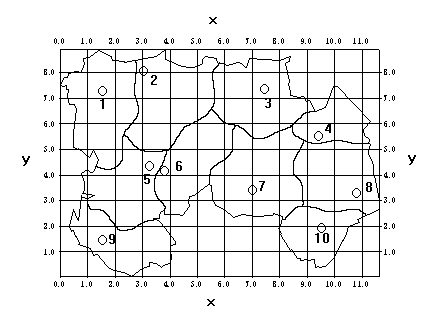 